GUÍA DE LENGUAJE-8° BASICOUNIDAD 1:  LA EPOPEYAINSTRUCCIONES.Lee el siguiente texto y responde las preguntas en tu cuaderno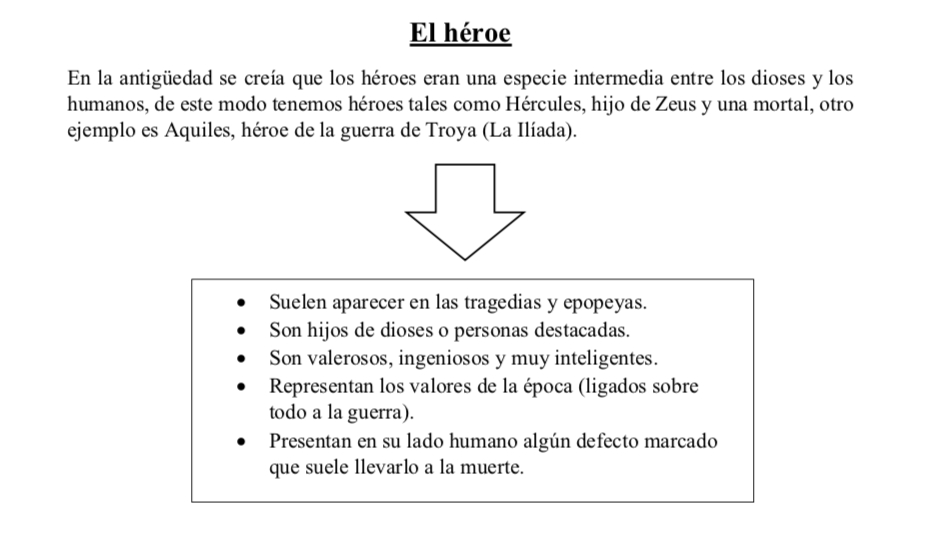 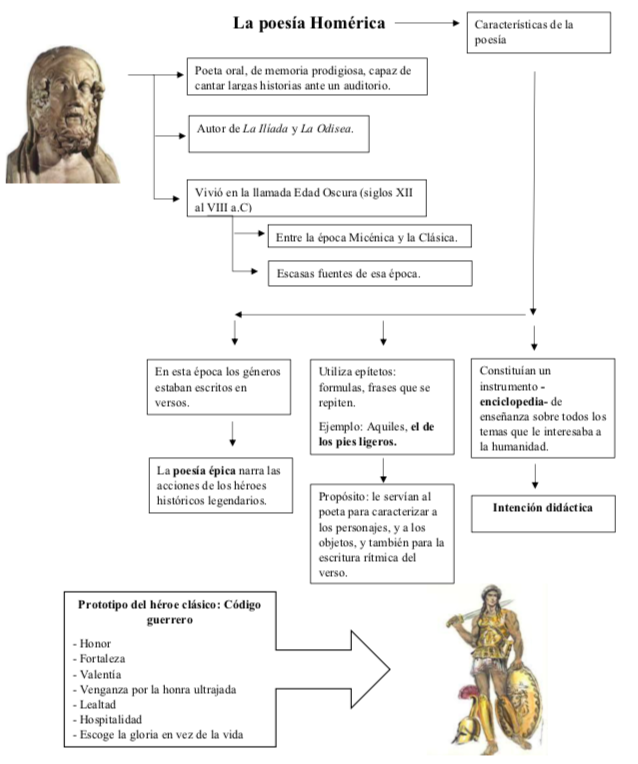 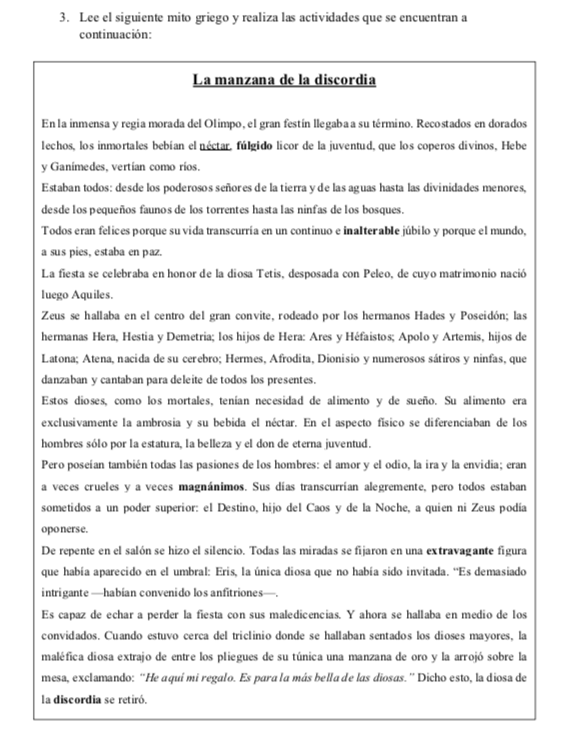 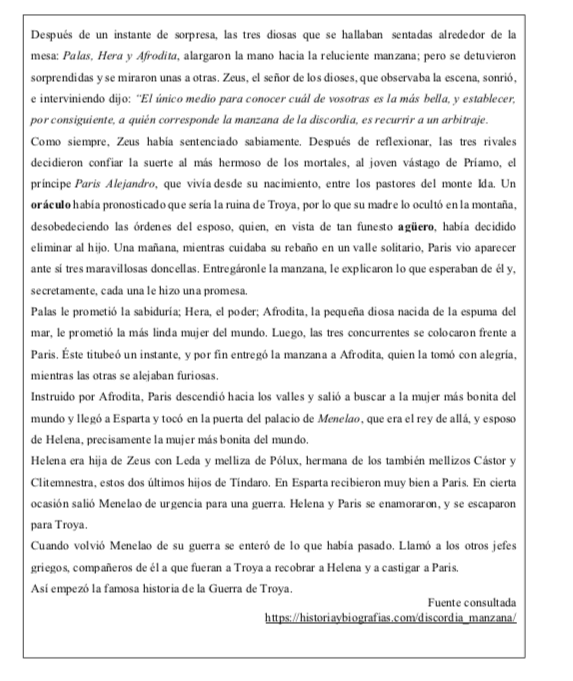 Responde las siguientes preguntas en tu cuaderno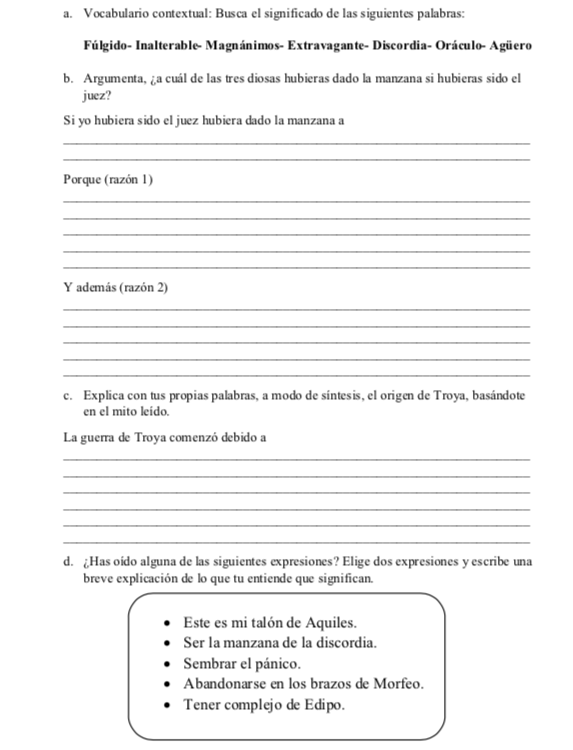 Nombre:CURSO:FECHA: